Exhibitions calendar of EXPOFORUM Exhibition Company 2018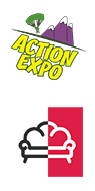 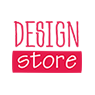 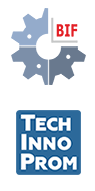 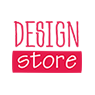 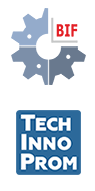 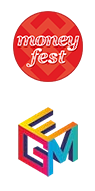 www.expoforum.by/en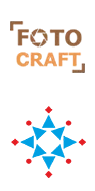 Exhibitions calendar of BELINTEREXPOExhibition unitary enterprise of the Belarusian Chamber of Commerce and lndustry220029,  Republic  of  Belarus,  Minsk,  11, Kommunisticheskaya Str., room 307,ph./fax: +375 17 290 72 57, +375 17 334 82 02www.belinterexpo.bye-mail: mail@belinterexpo.byLogoDateNameContactsVenue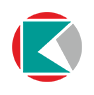 15.02-17.02EDUCATION AND CAREERtel./fax (+375-17) 314-34-30,314-34-38global@expoforum.by14 Pobediteley av., Minsk, Belarus15.02-17.0216th international specialized exhibitiontel./fax (+375-17) 314-34-30,314-34-38global@expoforum.by14 Pobediteley av., Minsk, Belarus15.02-17.02Higher and professional educational institutions; additional education; training and practical centers.tel./fax (+375-17) 314-34-30,314-34-38global@expoforum.by14 Pobediteley av., Minsk, Belarus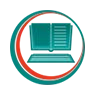 15.02-17.02EDUCATIONAL TECHNOLOGIEStel./fax (+375-17) 314-34-30,314-34-38global@expoforum.by14 Pobediteley av., Minsk, Belarus15.02-17.029th international specialized exhibitiontel./fax (+375-17) 314-34-30,314-34-38global@expoforum.by14 Pobediteley av., Minsk, Belarus15.02-17.02Software for educational institutions; multimedia, audio, and video means for education; educational technics and laboratory equipment; toys and development games,health and food, safeguarding in educational process.tel./fax (+375-17) 314-34-30,314-34-38global@expoforum.by14 Pobediteley av., Minsk, Belarus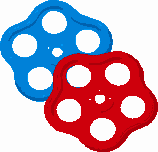 03.04-06.04WATER & HEATtel./fax (+375-17) 314-34-30,314-34-38global@expoforum.by20/2 Pobediteley av., Minsk, Belarus03.04-06.0420th anniversary international specialized exhibitiontel./fax (+375-17) 314-34-30,314-34-38global@expoforum.by20/2 Pobediteley av., Minsk, Belarus03.04-06.04Technologies, equipment, materials for water drilling and extraction, water preparation, water drainage and sewage treatment. Pumps, pipes, valves. Systems of heating and energy saving.SALONS:Heating	• Smart housePipes and fittings	• Bathhouses and saunasPumps and swimming	• Conditioning and pools		ventilationGreen technologiestel./fax (+375-17) 314-34-30,314-34-38global@expoforum.by20/2 Pobediteley av., Minsk, Belarus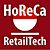 18.04-20.04HoReCa. RetailTechtel./fax (+375-17) 314-34-30,314-34-37kse.mer@expoforum.by20/2 Pobediteley av., Minsk, Belarus18.04-20.0427th international specialized exhibitiontel./fax (+375-17) 314-34-30,314-34-37kse.mer@expoforum.by20/2 Pobediteley av., Minsk, Belarus18.04-20.04The newest tendencies in sphere of restaurant andhotel business, catering, and trading technologies.tel./fax (+375-17) 314-34-30,314-34-37kse.mer@expoforum.by20/2 Pobediteley av., Minsk, Belarus20.04-22.04ACTION EXPOtel./fax (+375-17) 314-34-30,314-34-38global@expoforum.by20/2 Pobediteley av., Minsk, Belarus20.04-22.042nd Interactive Exhibitiontel./fax (+375-17) 314-34-30,314-34-38global@expoforum.by20/2 Pobediteley av., Minsk, Belarus20.04-22.04All for tourism, active rest, and extreme sport at one ground.tel./fax (+375-17) 314-34-30,314-34-38global@expoforum.by20/2 Pobediteley av., Minsk, Belarus27.04-29.04FurInTechtel./fax (+375-17) 314-34-30,314-34-37kse.mer@expoforum.by20/2 Pobediteley av., Minsk, Belarus27.04-29.0424th international specialized exhibitiontel./fax (+375-17) 314-34-30,314-34-37kse.mer@expoforum.by20/2 Pobediteley av., Minsk, Belarus27.04-29.04The newest tendencies in furniture industry, interior design concepts, décor and lighting.tel./fax (+375-17) 314-34-30,314-34-37kse.mer@expoforum.by20/2 Pobediteley av., Minsk, Belarus 27.04-29.04DesignStoretel./fax (+375-17) 314-34-30,314-34-37kse.mer@expoforum.by20/2 Pobediteley av., Minsk, Belarus 27.04-29.04Craft art salon for interior decorationtel./fax (+375-17) 314-34-30,314-34-37kse.mer@expoforum.by20/2 Pobediteley av., Minsk, Belarus 27.04-29.04DesignStore is an active trade platform thatguarantees live contact with customers.tel./fax (+375-17) 314-34-30,314-34-37kse.mer@expoforum.by20/2 Pobediteley av., Minsk, Belarus29.05-01.06BELARUSIAN INDUSTRIAL FORUMtel./fax (+375-17) 314-34-30,314-34-38global@expoforum.by20/2 Pobediteley av., Minsk, Belarus29.05-01.06International exhibition project. It is holding under the patronage of the Government of the Republic of Belarustel./fax (+375-17) 314-34-30,314-34-38global@expoforum.by20/2 Pobediteley av., Minsk, Belarus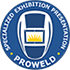 29.05-01.06TechInnoPromtel./fax (+375-17) 314-34-30,314-34-38global@expoforum.by20/2 Pobediteley av., Minsk, Belarus29.05-01.0621st international exhibition of technologies andinnovations in industrytel./fax (+375-17) 314-34-30,314-34-38global@expoforum.by20/2 Pobediteley av., Minsk, Belarus29.05-01.06Demonstration of industrial technologies, innovations, and products of Belarusian and foreign companies.tel./fax (+375-17) 314-34-30,314-34-38global@expoforum.by20/2 Pobediteley av., Minsk, Belarus29.05-01.06PROWELDtel./fax (+375-17) 314-34-30,314-34-38global@expoforum.by20/2 Pobediteley av., Minsk, Belarus29.05-01.062nd international specialized exhibition and 14th competition of welders of Belarus with internationalparticipationtel./fax (+375-17) 314-34-30,314-34-38global@expoforum.by20/2 Pobediteley av., Minsk, Belarus29.05-01.06Welding equipment, power units, instruments and devices for welding works, componentry, accessories and spare parts for welding equipment.Sub-contracts exchange in industry.tel./fax (+375-17) 314-34-30,314-34-38global@expoforum.by20/2 Pobediteley av., Minsk, Belarus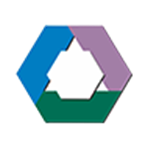 29.05-01.06PLASTECtel./fax (+375-17) 314-34-30,314-34-38global@expoforum.by20/2 Pobediteley av., Minsk, Belarus29.05-01.062nd international specialized exhibition of polymer materials, technologies, and equipmenttel./fax (+375-17) 314-34-30,314-34-38global@expoforum.by20/2 Pobediteley av., Minsk, Belarus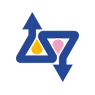 29.05-01.06CHEMISTRY. OIL and GAStel./fax (+375-17) 314-34-30,314-34-38global@expoforum.by20/2 Pobediteley av., Minsk, Belarus29.05-01.0617th international specialized exhibitiontel./fax (+375-17) 314-34-30,314-34-38global@expoforum.by20/2 Pobediteley av., Minsk, Belarus29.05-01.06Technologies, equipment, raw materials of chemical and oil-refining industry. Collecting, primary treatment, transportation and storage of oil,petroleum products and gas.tel./fax (+375-17) 314-34-30,314-34-38global@expoforum.by20/2 Pobediteley av., Minsk, Belarus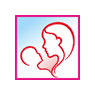 11.10-14.10Mom and Babytel./fax (+375-17) 314-34-30,314-34-38global@expoforum.by14 Pobediteley av., Minsk, Belarus11.10-14.105-th Specialized Exhibition-forum for Mothers andChildrentel./fax (+375-17) 314-34-30,314-34-38global@expoforum.by14 Pobediteley av., Minsk, Belarus11.10-14.10Goods for pregnant and lactating mothers, goods for newborns and children. Pre-school and additional education. Family leisure and entertainment.Seminars, consultations, and workshops.tel./fax (+375-17) 314-34-30,314-34-38global@expoforum.by14 Pobediteley av., Minsk, Belarus02.11-04.11MoneyFesttel./fax (+375-17) 314-34-30,314-34-38global@expoforum.by4 Pobediteley av., Minsk, Belarus02.11-04.1112-th International Specialized Exhibitiontel./fax (+375-17) 314-34-30,314-34-38global@expoforum.by4 Pobediteley av., Minsk, Belarus02.11-04.11Banking financial products. Insurance financial products. Leasing financial products. Forex brokers. Microfinance. Trust management. Pension benefits.tel./fax (+375-17) 314-34-30,314-34-38global@expoforum.by4 Pobediteley av., Minsk, Belarus02.11-04.11Game Expotel./fax (+375-17) 314-34-30,314-34-38global@expoforum.by20/2 Pobediteley av., Minsk, Belarus02.11-04.112-nd International Specialized Exhibitiontel./fax (+375-17) 314-34-30,314-34-38global@expoforum.by20/2 Pobediteley av., Minsk, Belarus02.11-04.11Fantastic, comics, fantasy, computer games, cosplay, quests. Game world will become real! Meet your favorite heroes in real time!tel./fax (+375-17) 314-34-30,314-34-38global@expoforum.by20/2 Pobediteley av., Minsk, Belarus09.11-11.11FOTOCRAFTtel./fax (+375-17) 314-34-30,314-34-38global@expoforumExhibition pavilion Minsk, Belarus09.11-11.112-nd International Specialized Exhibitiontel./fax (+375-17) 314-34-30,314-34-38global@expoforumExhibition pavilion Minsk, Belarus09.11-11.11Photo and video equipment, printing technologies and accessories as well as convenient platform for communication and experience exchange.tel./fax (+375-17) 314-34-30,314-34-38global@expoforumExhibition pavilion Minsk, Belarus21.12-30.12New Year's Fairtel./fax (+375-17) 314-34-30,314-34-38global@expoforum.byPalace of Art – 3 Kozlova str., Minsk, Belarus21.12-30.12New Year's fair of gifts and treatstel./fax (+375-17) 314-34-30,314-34-38global@expoforum.byPalace of Art – 3 Kozlova str., Minsk, Belarus21.12-30.12Any Christmas goods that you might imagine are located in one place. Presents, décors, sweets, best gift ideas and other.tel./fax (+375-17) 314-34-30,314-34-38global@expoforum.byPalace of Art – 3 Kozlova str., Minsk, BelarusFebruary 21 - 23BELLEGMASHthe 23d international exhibitionTextile, sewing, knitting, spinning machines.Equipment for footwear productionFebruary 28 - March 2AUTOMATION.ELECTRONICS.the 20th international exhibitionAutomated system and technical means of productionand process control: industrial controllersApril 3 - 6WATER AND HEATthe 20th international exhibitionWaste water treatment, sanitary equipmentApril 19 - 21BELARUSIAN CONSTRUCTION WEEK               the 19th international exhibitionConstruction equipment and machinery materials and productsApril 10 - 13MECHANICAL ENGINEERING                  machine-toll  construction, metal cutting and abrasive toolsMetalworks, thermal and founder equipment. Modern manufacturing technologies, automation and roboticsApril 27 - 29FURNITURE. DESIGN. INNOVATIONS         the 24th international exhibitionFurniture and interior, residential and office space, space arrangement conceptMay 17 - 19WORLD OF SPORT AND HEALTHthe 4th international exhibitionSport industry,active and healthy lifestyleMay 29 - June 1BELARUSIAN INDUSTRIAL FORUMthe international exhibitionEquipment and materials for tooling enterprises of basic industriesJune 5 - 9BELAGRO                                               Belarusian agro industrial weekAgricultural equipment and farm machinery; modern technologies in agricultureSeptember 25 - 28BUDPRAGRESthe 29th international exhibitionBuilding    materials and equipment. Architectural and decorative light. ElectricsOctober 16 - 18MINT LIONthe 6th international exhibitionAdvertising, printing and packaging technologyOctoberWOODWORKINGthe 24th international exhibitionEquipment and technologies for furnitureand woodworking industry